COURSE INFORMATION SHEET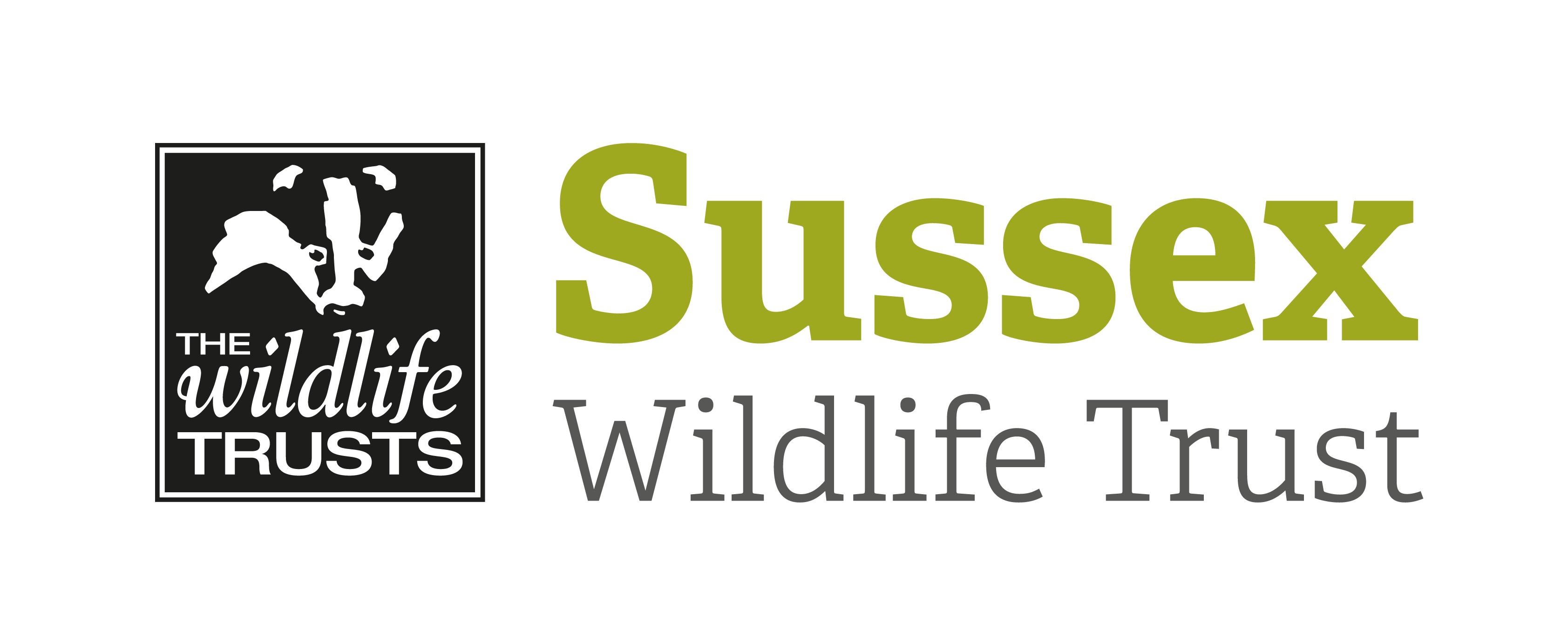 Course Title:  Woodland and Willow Basket Making - 2 day courseCourse Title:  Woodland and Willow Basket Making - 2 day courseCourse Title:  Woodland and Willow Basket Making - 2 day courseDay/Date/Year:  Saturday 6 & 13 April 2019Start Time:   10amStart Time:   10amFinish Time:  4pmFinish Time:  4pmCourse Tutor:Danny ManningDanny ManningDanny ManningCourse description and subjects coveredThis practical 2 day course is aimed at creating weaved baskets utilising green/brown willow and natural materials gathered from forest and downland walks, hedgerows and your garden. Aimed at complete beginners with no experience there will be plenty of one to one support with the aim of completing a basket by the end of the day session. Also included in the course will be practical advice on the materials (normally classified as annual prunes) that are suitable to gather together with a possible short walk (weather permitting) to aid in identification.We will also have the opportunity to explore a range of weaving processes including ‘French Randing’ and ‘3 Rod Whaling’ together with creating a border and handle for your basket in the second session.If students complete a basket there will additional support to create a willow plant support (wigwam) and bird feeder.This practical 2 day course is aimed at creating weaved baskets utilising green/brown willow and natural materials gathered from forest and downland walks, hedgerows and your garden. Aimed at complete beginners with no experience there will be plenty of one to one support with the aim of completing a basket by the end of the day session. Also included in the course will be practical advice on the materials (normally classified as annual prunes) that are suitable to gather together with a possible short walk (weather permitting) to aid in identification.We will also have the opportunity to explore a range of weaving processes including ‘French Randing’ and ‘3 Rod Whaling’ together with creating a border and handle for your basket in the second session.If students complete a basket there will additional support to create a willow plant support (wigwam) and bird feeder.This practical 2 day course is aimed at creating weaved baskets utilising green/brown willow and natural materials gathered from forest and downland walks, hedgerows and your garden. Aimed at complete beginners with no experience there will be plenty of one to one support with the aim of completing a basket by the end of the day session. Also included in the course will be practical advice on the materials (normally classified as annual prunes) that are suitable to gather together with a possible short walk (weather permitting) to aid in identification.We will also have the opportunity to explore a range of weaving processes including ‘French Randing’ and ‘3 Rod Whaling’ together with creating a border and handle for your basket in the second session.If students complete a basket there will additional support to create a willow plant support (wigwam) and bird feeder.Meeting point / Venue address:The Pump Barn, Seven Sisters Country Park, Exceat, nr. Seaford, East Sussex, BN25 4AD. The Pump Barn, Seven Sisters Country Park, Exceat, nr. Seaford, East Sussex, BN25 4AD. The Pump Barn, Seven Sisters Country Park, Exceat, nr. Seaford, East Sussex, BN25 4AD. Other sites to be visited:N/AN/AN/AWhat to bring:A pair of secateurs, pliers, an old knitting needle, wooden clothes pegs, old clothes and packed lunch and note book and pencil/pens.A pair of secateurs, pliers, an old knitting needle, wooden clothes pegs, old clothes and packed lunch and note book and pencil/pens.A pair of secateurs, pliers, an old knitting needle, wooden clothes pegs, old clothes and packed lunch and note book and pencil/pens.Other Information:  Coffee & tea providedPay and Display car parking charges apply.  Accept cards and coins but not notes.Coffee & tea providedPay and Display car parking charges apply.  Accept cards and coins but not notes.Coffee & tea providedPay and Display car parking charges apply.  Accept cards and coins but not notes.Public Transport:  Regular buses from Eastbourne to Brighton stop at Seven Sisters Country Park.  Bus link with Seaford Train Station.Regular buses from Eastbourne to Brighton stop at Seven Sisters Country Park.  Bus link with Seaford Train Station.Regular buses from Eastbourne to Brighton stop at Seven Sisters Country Park.  Bus link with Seaford Train Station.Accessibility: N/AN/AN/A